Вариант I.1. Используя цифры 5, 7, 2, запишите наибольшее и наименьшее трехзначное число.2. Вычислите значение выражений столбиком.184 –30	734 – 223	251 + 43	175 – 19527 + 87	98 – 34	59 + 13		84 – 203.	Вставьте пропущенные знаки.7 ... 5 ... 6 = 29			14 ... 5 ... 20 = 29 8 ... 6 ... 5 = 53			12 ... 2 ... 9 = 904.	Запишите выражения и найдите их значения. 7 увеличить в 4 раза. Произведение чисел 5 и 9. 48 уменьшить на 6. На сколько 83 больше 24?5.	Вставьте пропущенные числа.5 · 9 – 5 = 5 ·			 · 8 = 3 ·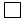 6 · – 6 = 6 · 8			 4 · 1 – 4 = 4 ·6. На первой полке 36 книг, а на второй – на 27 книг меньше. Сколько книг на двух полках?Вариант II.1. Используя цифры 1, 5, 9, запишите наибольшее и наименьшее трехзначное число.2. Вычислите значение выражений столбиком184 – 36	585 – 274	331 + 17	528 – 9532 + 14 	72 – 24	38 + 7	78 – 403. Вставьте пропущенные знаки.9 ... 5 ... 4 = 18		15 ... 2 ... 3 = 90 17 ... 9 ... 8 = 18		23 ... 2 ... 7 = 284. Запишите выражения и найдите их значения.Произведение чисел 4 и 6.2 увеличить в 9 раз.54 уменьши на 6.На сколько 39 больше 14?5. Вставьте пропущенные числа:6 · 8 + 6 = 6 ·			 · 5 = 7 ·4 · – 4 = 4 · 3			 8 · 1 – 8 = 8 ·6. Маша прочитала 48 страниц, а Миша на 19 страниц меньше. Сколько страниц они прочитали вместе?